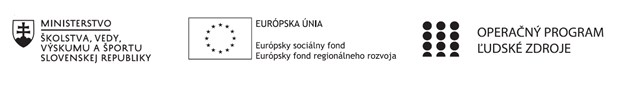 Správa o činnosti pedagogického klubu Príloha:Prezenčná listina zo stretnutia pedagogického klubuPokyny k vyplneniu Správy o činnosti pedagogického klubu:Prijímateľ vypracuje správu ku každému stretnutiu pedagogického klubu samostatne. Prílohou správy je prezenčná listina účastníkov stretnutia pedagogického klubu. V riadku Prioritná os – VzdelávanieV riadku špecifický cieľ – uvedie sa v zmysle zmluvy o poskytnutí nenávratného finančného príspevku (ďalej len "zmluva o NFP")V riadku Prijímateľ -  uvedie sa názov prijímateľa podľa zmluvy o poskytnutí nenávratného finančného príspevku V riadku Názov projektu -  uvedie sa úplný názov projektu podľa zmluvy NFP, nepoužíva sa skrátený názov projektu V riadku Kód projektu ITMS2014+ - uvedie sa kód projektu podľa zmluvy NFPV riadku Názov pedagogického klubu (ďalej aj „klub“) – uvedie sa  názov klubu V riadku Dátum stretnutia/zasadnutia klubu -  uvedie sa aktuálny dátum stretnutia daného klubu učiteľov, ktorý je totožný s dátumom na prezenčnej listineV riadku Miesto stretnutia  pedagogického klubu -uvedie sa miesto stretnutia daného klubu učiteľov, ktorý je totožný s miestom konania na prezenčnej listineV riadku Meno koordinátora pedagogického klubu – uvedie sa celé meno a priezvisko koordinátora klubuV riadku Odkaz na webové sídlo zverejnenej správy – uvedie sa odkaz / link na webovú stránku, kde je správa zverejnenáV riadku  Manažérske zhrnutie – uvedú sa kľúčové slová a stručné zhrnutie stretnutia klubuV riadku Hlavné body, témy stretnutia, zhrnutie priebehu stretnutia -  uvedú sa v bodoch hlavné témy, ktoré boli predmetom stretnutia. Zároveň sa stručne a výstižne popíše priebeh stretnutia klubuV riadku Závery o odporúčania –  uvedú sa závery a odporúčania k témam, ktoré boli predmetom stretnutia V riadku Vypracoval – uvedie sa celé meno a priezvisko osoby, ktorá správu o činnosti vypracovala  V riadku Dátum – uvedie sa dátum vypracovania správy o činnostiV riadku Podpis – osoba, ktorá správu o činnosti vypracovala sa vlastnoručne   podpíšeV riadku Schválil - uvedie sa celé meno a priezvisko osoby, ktorá správu schválila (koordinátor klubu/vedúci klubu učiteľov) V riadku Dátum – uvedie sa dátum schválenia správy o činnostiV riadku Podpis – osoba, ktorá správu o činnosti schválila sa vlastnoručne podpíše.Príloha správy o činnosti pedagogického klubu              PREZENČNÁ LISTINAMiesto konania stretnutia: Základná škola A. Sládkoviča, Sliač, Pionierska 9, 96231Dátum konania stretnutia: 09.01.2020Trvanie stretnutia: od 13:00 hod	do 16:00 hod	Zoznam účastníkov/členov pedagogického klubu:Meno prizvaných odborníkov/iných účastníkov, ktorí nie sú členmi pedagogického klubu  a podpis/y:Prioritná osVzdelávanieŠpecifický cieľ1.1.1 Zvýšiť inkluzívnosť a rovnaký prístup ku kvalitnému vzdelávaniu a zlepšiť výsledky a kompetencie detí a žiakovPrijímateľZákladná škola A. Sládkoviča, Sliač, Pionierska 9, 96231Názov projektuZvýšenie kvality vzdelávania na Základnej škole A. Sládkoviča SliačKód projektu  ITMS2014+312011S553Názov pedagogického klubu Pedagogický klub - rozvoja čitateľskej gramotnosti u detí so ŠVVPDátum stretnutia  pedagogického klubu09.01.2020Miesto stretnutia  pedagogického klubuZákladná škola A. Sládkoviča, Sliač, Pionierska 9, 96231Meno koordinátora pedagogického klubuIng. Lucia HöherováOdkaz na webové sídlo zverejnenej správy....................Manažérske zhrnutie:Dyslexia - rozvoj čitateľskej gramotnosti u žiakov so špecifickou poruchou čítania.Didaktické metódy používané pri práci s deťmi s dyslexiou.Pomôcky na rozvoj čitateľskej gramotnosti u žiakov s dyslexiou.Manažérske zhrnutie:Dyslexia - rozvoj čitateľskej gramotnosti u žiakov so špecifickou poruchou čítania.Didaktické metódy používané pri práci s deťmi s dyslexiou.Pomôcky na rozvoj čitateľskej gramotnosti u žiakov s dyslexiou. Hlavné body, témy stretnutia, zhrnutie priebehu stretnutia:Témou deviateho stretnutia „Pedagogického klubu rozvoja čitateľskej gramotnosti u detí so ŠVVP“  bola problematika „Rozvoja čitateľskej gramotnosti u žiakov so špecifickou poruchou čítania - dyslexiou.“Priebeh stretnutia bol podľa plánu PK ŠVVP nasledovný:Oboznámenie sa s vhodnými námetmi, metódami a postupmi, ktoré je vhodné využívať pri práci 
so žiakmi s dyslexiou.Didaktické pomôcky na rozvoj čitateľskej gramotnosti u žiakov s dyslexiou.Diskusia a výmena skúseností.V úvode stretnutia sme sa oboznámili s publikáciou „Podiel školy a rodiny na náprave dyslexie“ od autorky doc. PaedDr. Vlasty Belkovej, PhD., v rámci ktorej sme sa bližšie venovali kapitole 4.,  zaoberajúcej sa nápravnými metódami, ktoré sú používané pri práci s deťmi s dyslexiou.Následne sme pracovali s nižšie uvedenou odbornou metodikou - práca so žiakmi so špeciálno-výchovno vzdelávacími potrebami - https://www.komposyt.sk/pre-odbornikov/ziak-so-svvp/preview-file/dyslexia-954.pdf.Prešli sme si jednotlivé kapitoly „Ako pracovať s deťmi s dyslexiou“ - podrobne sme sa venovali problematike ako motivovať žiaka s dyslexiou k učeniu, aké efektívne opatrenia podniknúť a v čom spočíva potrebná zmena prístupu pedagóga pri žiakoch s dyslexiou. Zvlášť sme sa venovali aj kapitole rozvoja čítania s porozumením.Nakoľko materiál je podrobne spracovaný a rozsiahly, oboznámili sme sa s obsahom ďalších kapitol, v rámci ktorých je zaradených množstvo didaktických postupov, príkladov, námetov na prácu so žiakmi s dyslexiou aj v podobe prakticky využiteľných pracovných listov pre prácu so žiakmi s dyslexiou v škole ale aj v domácom prostredí. Následne sme prešli k oboznámeniu sa s materiálmi z nižšie uvedených www odkazov, ktoré sú plné užitočných informácií, odporúčaní a postupov ako pracovať so žiakmi s dyslexiou. Z hľadiska rozvoja čitateľskej gramotnosti u žiakov so ŠVVP - nás zaujala najmä www. stránka : https://www.vcielka.online/dyslexia. Vzhľadom na zameranie klubu na rozvoj čitateľskej gramotnosti – bol program stretnutia doplnený 
a členky klubu som oboznámila s prezentáciou pána lektora Tibora Hujdiča, s ktorou sa pracovalo na Roadshow vydavateľstva RAABE, v septembri 2019 - Rozvíjanie čitateľskej gramotnosti na 
1. a 2. stupni ZŠ - Neučme čítať len na Slovenčine!V závere stretnutia bola zaradená diskusia a výmena skúseností členiek klubu z oblasti práce so žiakmi so špecifickou poruchou čítania – dyslexiou na ZŠ A. Sládkoviča, ktorá bola zameraná najmä na reálne možnosti rozvoja čitateľskej gramotnosti u týchto žiakov.  Hlavné body, témy stretnutia, zhrnutie priebehu stretnutia:Témou deviateho stretnutia „Pedagogického klubu rozvoja čitateľskej gramotnosti u detí so ŠVVP“  bola problematika „Rozvoja čitateľskej gramotnosti u žiakov so špecifickou poruchou čítania - dyslexiou.“Priebeh stretnutia bol podľa plánu PK ŠVVP nasledovný:Oboznámenie sa s vhodnými námetmi, metódami a postupmi, ktoré je vhodné využívať pri práci 
so žiakmi s dyslexiou.Didaktické pomôcky na rozvoj čitateľskej gramotnosti u žiakov s dyslexiou.Diskusia a výmena skúseností.V úvode stretnutia sme sa oboznámili s publikáciou „Podiel školy a rodiny na náprave dyslexie“ od autorky doc. PaedDr. Vlasty Belkovej, PhD., v rámci ktorej sme sa bližšie venovali kapitole 4.,  zaoberajúcej sa nápravnými metódami, ktoré sú používané pri práci s deťmi s dyslexiou.Následne sme pracovali s nižšie uvedenou odbornou metodikou - práca so žiakmi so špeciálno-výchovno vzdelávacími potrebami - https://www.komposyt.sk/pre-odbornikov/ziak-so-svvp/preview-file/dyslexia-954.pdf.Prešli sme si jednotlivé kapitoly „Ako pracovať s deťmi s dyslexiou“ - podrobne sme sa venovali problematike ako motivovať žiaka s dyslexiou k učeniu, aké efektívne opatrenia podniknúť a v čom spočíva potrebná zmena prístupu pedagóga pri žiakoch s dyslexiou. Zvlášť sme sa venovali aj kapitole rozvoja čítania s porozumením.Nakoľko materiál je podrobne spracovaný a rozsiahly, oboznámili sme sa s obsahom ďalších kapitol, v rámci ktorých je zaradených množstvo didaktických postupov, príkladov, námetov na prácu so žiakmi s dyslexiou aj v podobe prakticky využiteľných pracovných listov pre prácu so žiakmi s dyslexiou v škole ale aj v domácom prostredí. Následne sme prešli k oboznámeniu sa s materiálmi z nižšie uvedených www odkazov, ktoré sú plné užitočných informácií, odporúčaní a postupov ako pracovať so žiakmi s dyslexiou. Z hľadiska rozvoja čitateľskej gramotnosti u žiakov so ŠVVP - nás zaujala najmä www. stránka : https://www.vcielka.online/dyslexia. Vzhľadom na zameranie klubu na rozvoj čitateľskej gramotnosti – bol program stretnutia doplnený 
a členky klubu som oboznámila s prezentáciou pána lektora Tibora Hujdiča, s ktorou sa pracovalo na Roadshow vydavateľstva RAABE, v septembri 2019 - Rozvíjanie čitateľskej gramotnosti na 
1. a 2. stupni ZŠ - Neučme čítať len na Slovenčine!V závere stretnutia bola zaradená diskusia a výmena skúseností členiek klubu z oblasti práce so žiakmi so špecifickou poruchou čítania – dyslexiou na ZŠ A. Sládkoviča, ktorá bola zameraná najmä na reálne možnosti rozvoja čitateľskej gramotnosti u týchto žiakov. Závery a odporúčania:Nadobudnuté teoretické poznatky doplnené praktickými príkladmi odporúčame členom klubu využívať v rámci svojej pedagogickej praxe. K problematike špecifickej poruchy čítania - Dyslexie a rozvoja čitateľskej gramotnosti u žiakov s vývinovou poruchou čítania – dyslexiou, ďalej dávame do pedagogickej pozornosti najmä nasledovné užitočné www odkazy : https://eduworld.sk/cd/jaroslava-konickova/5180/ako-pomahat-citat-ziakom-ktori-trpia-dyslexiouhttps://www.komposyt.sk/pre-odbornikov/ziak-so-svvp/raabe-odborne-metodikyhttps://www.komposyt.sk/pre-odbornikov/ziak-so-svvp/preview-file/dyslexia-954.pdfhttps://eduworld.sk/cd/martina-pupavova/2543/pri-problemoch-s-citanim-pomaha-aj-metoda-splyvaveho-citania-sfumatohttp://www.dkunitra.sk/navrhy/Specificke_vyvinove_poruchy_ucenia.pdfhttp://www.cpppap.svsbb.sk/download/metmat/dysl.pdfhttp://www.poradna-helpdys.sk/efekt_praca.pdfhttp://cpppapno.sk/doc/metodicke/ucitelia/namety_pre_pracu_s_detmi_2017.pdfhttp://www.pppknm.sk/data/pdf/materialy/specificke_poruchy/dyslektici_metodika.pdfS ohľadom na problematiku rozvoja čitateľskej gramotnosti u žiakov s dyslexiou dávame do pedagogickej pozornosti najmä stránku https://www.vcielka.online/dyslexia.„Včielka pomáha s čítaním všetkým deťom prostredníctvom systematického rozvoja čitateľských schopností, avšak vďaka vyhovujúcemu obsahu je vhodná aj pre žiakov s dyslexiou.“Vzhľadom k tomu, že sa ZŠ A. Sládkoviča v posledných rokoch zapojila do niekoľkých projektov týkajúcich sa priamo práce so žiakmi so ŠVVP odporúčame, aby bola doplnená na www. stránku ZŠ A. Sládkoviča - do sekcie špeciálneho pedagóga - sekcia informácií - Žiak so ŠVVP – kde bude zverejnený stručný popis vybraných diagnóz, najmä vývinových porúch učenia, ktoré sa najčastejšie vyskytujú u žiakov so ŠVVP na našej škole.K jednotlivým diagnózam navrhujeme doplniť vhodné odkazy na odbornú literatúru, resp. vybrané poradenské zariadenia, ktoré sa problematike na svojich www stránkach podrobnejšie venujú, ako aj ďalšie dostupné a vhodne spracované informácie formou www. odkazov a odporúčaní, ktoré by mohli pomôcť pri práci so žiakmi so ŠVVP ako pedagogickým pracovníkom, tak aj rodičom.Následne na základe výstupov z jednotlivých stretnutí Pedagogického klubu rozvoja čitateľskej gramotnosti u žiakov so ŠVVP, navrhujeme priebežne dopĺňať – užitočné www odkazy, podľa jednotlivých tém, ktorým sa na stretnutiach klubu venujeme, tak aby mali pedagógovia a aj rodičia žiakov so ŠVVP dostupné, prehľadne vyselektované zdroje a odkazy, ktorých preštudovanie im môže napomôcť pri práci so žiakmi so ŠVVP, ako v škole, tak aj v domácom prostredí.Závery a odporúčania:Nadobudnuté teoretické poznatky doplnené praktickými príkladmi odporúčame členom klubu využívať v rámci svojej pedagogickej praxe. K problematike špecifickej poruchy čítania - Dyslexie a rozvoja čitateľskej gramotnosti u žiakov s vývinovou poruchou čítania – dyslexiou, ďalej dávame do pedagogickej pozornosti najmä nasledovné užitočné www odkazy : https://eduworld.sk/cd/jaroslava-konickova/5180/ako-pomahat-citat-ziakom-ktori-trpia-dyslexiouhttps://www.komposyt.sk/pre-odbornikov/ziak-so-svvp/raabe-odborne-metodikyhttps://www.komposyt.sk/pre-odbornikov/ziak-so-svvp/preview-file/dyslexia-954.pdfhttps://eduworld.sk/cd/martina-pupavova/2543/pri-problemoch-s-citanim-pomaha-aj-metoda-splyvaveho-citania-sfumatohttp://www.dkunitra.sk/navrhy/Specificke_vyvinove_poruchy_ucenia.pdfhttp://www.cpppap.svsbb.sk/download/metmat/dysl.pdfhttp://www.poradna-helpdys.sk/efekt_praca.pdfhttp://cpppapno.sk/doc/metodicke/ucitelia/namety_pre_pracu_s_detmi_2017.pdfhttp://www.pppknm.sk/data/pdf/materialy/specificke_poruchy/dyslektici_metodika.pdfS ohľadom na problematiku rozvoja čitateľskej gramotnosti u žiakov s dyslexiou dávame do pedagogickej pozornosti najmä stránku https://www.vcielka.online/dyslexia.„Včielka pomáha s čítaním všetkým deťom prostredníctvom systematického rozvoja čitateľských schopností, avšak vďaka vyhovujúcemu obsahu je vhodná aj pre žiakov s dyslexiou.“Vzhľadom k tomu, že sa ZŠ A. Sládkoviča v posledných rokoch zapojila do niekoľkých projektov týkajúcich sa priamo práce so žiakmi so ŠVVP odporúčame, aby bola doplnená na www. stránku ZŠ A. Sládkoviča - do sekcie špeciálneho pedagóga - sekcia informácií - Žiak so ŠVVP – kde bude zverejnený stručný popis vybraných diagnóz, najmä vývinových porúch učenia, ktoré sa najčastejšie vyskytujú u žiakov so ŠVVP na našej škole.K jednotlivým diagnózam navrhujeme doplniť vhodné odkazy na odbornú literatúru, resp. vybrané poradenské zariadenia, ktoré sa problematike na svojich www stránkach podrobnejšie venujú, ako aj ďalšie dostupné a vhodne spracované informácie formou www. odkazov a odporúčaní, ktoré by mohli pomôcť pri práci so žiakmi so ŠVVP ako pedagogickým pracovníkom, tak aj rodičom.Následne na základe výstupov z jednotlivých stretnutí Pedagogického klubu rozvoja čitateľskej gramotnosti u žiakov so ŠVVP, navrhujeme priebežne dopĺňať – užitočné www odkazy, podľa jednotlivých tém, ktorým sa na stretnutiach klubu venujeme, tak aby mali pedagógovia a aj rodičia žiakov so ŠVVP dostupné, prehľadne vyselektované zdroje a odkazy, ktorých preštudovanie im môže napomôcť pri práci so žiakmi so ŠVVP, ako v škole, tak aj v domácom prostredí.Vypracoval (meno, priezvisko)Ing. Lucia HöherováDátum09.01.2020PodpisSchválil (meno, priezvisko)Mgr. Alžbeta KrúpováDátum09.01.2020PodpisPrioritná os:VzdelávanieŠpecifický cieľ:1.1.1 Zvýšiť inkluzívnosť a rovnaký prístup ku kvalitnému vzdelávaniu a zlepšiť výsledky a kompetencie detí a žiakovPrijímateľ:Základná škola A. Sládkoviča, Sliač, Pionierska 9, 96231Názov projektu:Zvýšenie kvality vzdelávania na Základnej škole A. Sládkoviča SliačKód ITMS projektu:312011S553Názov pedagogického klubu:Pedagogický klub - rozvoja čitateľskej gramotnosti u detí so ŠVVPč.Meno a priezviskoPodpisInštitúcia1.Ing. Lucia HöherováZákladná škola A. Sládkoviča, Sliač, Pionierska 9, 962312.Mgr. Eva LicháZákladná škola A. Sládkoviča, Sliač, Pionierska 9, 962313.Mgr. Dana BrestovanskáZákladná škola A. Sládkoviča, Sliač, Pionierska 9, 962314.Mgr. Renata MartinskáZákladná škola A. Sládkoviča, Sliač, Pionierska 9, 962315.Mgr. Alexandra MihálováZákladná škola A. Sládkoviča, Sliač, Pionierska 9, 962316.Mgr. Ingrid MajerskáZákladná škola A. Sládkoviča, Sliač, Pionierska 9, 962317.Mgr. Darina HöherováZákladná škola A. Sládkoviča, Sliač, Pionierska 9, 962318.Mgr. Mariana SlávikováZákladná škola A. Sládkoviča, Sliač, Pionierska 9, 96231č.Meno a priezviskoPodpisInštitúcia